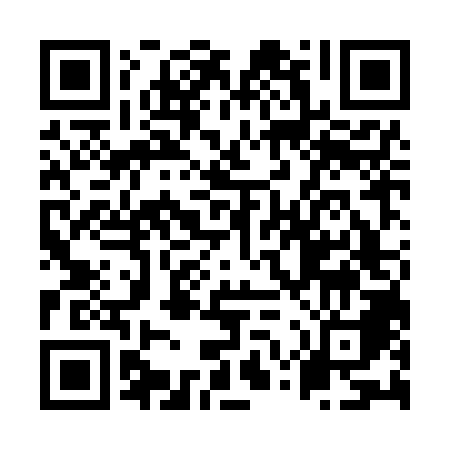 Prayer times for Hayman Island, AustraliaMon 1 Apr 2024 - Tue 30 Apr 2024High Latitude Method: NonePrayer Calculation Method: Muslim World LeagueAsar Calculation Method: ShafiPrayer times provided by https://www.salahtimes.comDateDayFajrSunriseDhuhrAsrMaghribIsha1Mon4:586:1212:083:316:057:142Tue4:596:1212:083:316:047:133Wed4:596:1212:083:306:037:124Thu4:596:1212:073:306:027:115Fri4:596:1312:073:296:017:106Sat5:006:1312:073:296:017:107Sun5:006:1312:073:286:007:098Mon5:006:1312:063:285:597:089Tue5:006:1412:063:275:587:0710Wed5:016:1412:063:275:577:0611Thu5:016:1412:053:265:567:0612Fri5:016:1512:053:265:567:0513Sat5:016:1512:053:255:557:0414Sun5:016:1512:053:255:547:0315Mon5:026:1512:043:255:537:0316Tue5:026:1612:043:245:537:0217Wed5:026:1612:043:245:527:0118Thu5:026:1612:043:235:517:0119Fri5:036:1712:043:235:507:0020Sat5:036:1712:033:225:506:5921Sun5:036:1712:033:225:496:5922Mon5:036:1812:033:215:486:5823Tue5:046:1812:033:215:476:5724Wed5:046:1812:033:205:476:5725Thu5:046:1912:023:205:466:5626Fri5:046:1912:023:195:456:5627Sat5:056:1912:023:195:456:5528Sun5:056:2012:023:195:446:5529Mon5:056:2012:023:185:446:5430Tue5:056:2012:023:185:436:54